Counsellor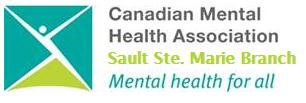        2 Permanent Fulltime, 1 Contract Fulltime (up to 6 months)         OPSEU Local 684Our Vision:  Mentally Healthy People in a Healthy SocietyOur Mission:  To promote the mental health of all peopleTHE POSITIONCMHA is seeking a highly motivated counselling professional to provide person-centered, strength- based, and goal orientated therapy and service.  The successful applicant will work both independently and within a team environment to maximize the potential of individuals and groups.QUALIFICATIONSAbility to work in partnership with clientsExtensive knowledge and understanding of the mental health and addictions servicesAbility to apply Recovery principles and empowerment-orientated philosophies and practices in work with clientsDemonstrated ability to observe boundaries and engage in appropriate emotional regulationDemonstrates diplomacy and negotiation skills in client and system advocacyAbility to make sound clinical judgments and to effectively communicate that to othersAbility to work effectively within a team environmentExcellent organizational and time management skillsExcellent interpersonal skills to develop and maintain sound relationships within and outside CMHAExcellent written and verbal communication skillsAbility and flexibility to work independently on a range of tasks within specified time frames and deadlinesExcellent computer skills and competency in software application used by the agency.Engage in reasonable self-care strategies that incorporate balancing work/life responsibilitiesExcellent problem-solving and decision making skillsDevelop therapeutic plansExperience in single sessionsBrief solution focused, strength based, anti-oppressive practiceMINIMUM REQUIREMENTSMSW, or Master’s level in a related field or a BSW with significant counselling experienceCurrent registration with OCSWSSW or a regulated body under the Regulated Health Professions Act is mandatory. Certification in ASIST, CPI and  First Aid/CPR (or willing to obtain on own time within 3 months)Minimum three year experience in a Counselling setting with experience in the fields of mental health and addictions with an emphasis in community based services.  Experience in conducting bio-psychosocial assessments and utilizing therapeutic approaches such as Cognitive Behavioural Therapy (CBT).Provide an acceptable Police Vulnerable Sector CheckAbility to remain stationary for prolong periodsValid driver’s license and access to a reliable vehicleAbility to provide effective client/member services in English and French, is preferredThis position is covered by a collective agreement. CMHA values diversity and is an equal opportunity employer. CMHA is committed to providing employment accommodation in accordance with the Ontario Human Rights Code and the Accessibility for Ontarians with Disabilities Act. Applications from outside the bargaining unit are welcome, but can only be considered if the position is not filled from within the bargaining unit.Salary:  $45,783 - $59,868 (35 hours per week) Please submit resume by Friday August 14, 2020 to:Christina Coutu, Manager of Corporate ServicesCanadian Mental Health Association – Sault Ste. Marie Branch386 Queen Street East, Sault Ste. Marie, ON P6A 1Z1christina@cmhassm.comwww.ssm-algoma.cmha.ca